AQA AS/A-level Year 1 Chemistry exam practice answers 3 Bonding1	(a)	A giant structure containing Na+ and Cl− ions attracted electrostatically [1]          	[1]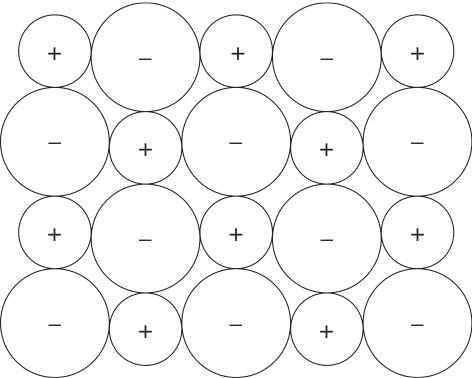 	(b)	(i)	Ions are mobile in the liquid phase but fixed in their lattice in the solid phase [1]		(ii)	Oppositely charged ions attract each other strongly [1]2	(a)	Shared [1] pair(s) [1] of electrons	(b)	A covalent bond in which both electrons [1] being shared come from the same donor atom [1]	(c)	A structure bonded throughout [1] by covalent bonds [1]3	(a)				[2]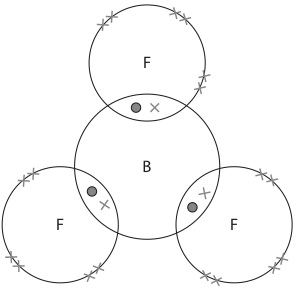 	(b)	An incomplete outer shell of six electrons [1]	(c)	Ammonia has a lone pair of electrons [1] and may form a dative bond [1] in which the lone pair on the nitrogen atom is shared with the boron atom.4	(a)	Hydrogen bonding [1]; dipole–dipole attractions [1]	(b) 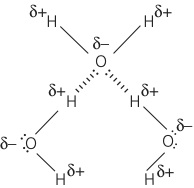 		[1] for molecular shape being correct and intermolecular forces indicated with dipoles drawn; [1] for lone pairs drawn correctly with hydrogen bonding shown between a lone pair on an oxygen of one water molecule with a hydrogen atom from another water molecule	(c)	Hydrogen bonds are stronger than dipole–dipole forces [1]; more energy is needed to separate the molecules [1]	(d)	Increasing number of electrons in the molecules [1]; greater van der Waals’ forces [1]5	B6	A7	C